San Bernardino County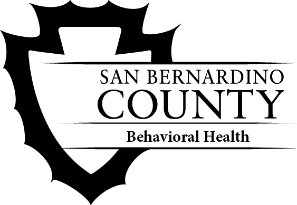 Department of Behavioral HealthSocial Work Internship Program Application and InstructionsAbout the ProgramTo learn more about the program and requirements, please visit our website and view the Social Work Internship Program Brochure:https://wp.sbcounty.gov/dbh/careers/ Application SubmissionTo apply to the Social Work Intern Program, email the items listed below to internprograms@dbh.sbcounty.gov. Completed Application FormResume You will receive a confirmation email letting you know your application was received. Important DatesDeadline:Applications for the Fall Intern Cohort are due on March 8, 2024.Interviews:Interviews will be conducted mid-March through early April 2024.Selection:Positions will be offered mid-April 2024.Start Date:Students will begin their internship mid-Aug. 2024.Social Work Internship Program ApplicationContact InformationContact InformationContact InformationName:Name:Date:Address:Address:Address:Home Phone:Cell Phone:Cell Phone:Personal Email:Personal Email:Personal Email:School Email:School Email:School Email:University InformationUniversity InformationName of University:Name of University:Field Director: Field Director: Address:Address:Office Phone:Cell Phone:Program:            BSW            MSW 1st Year            MSW 2nd Year   Program:            BSW            MSW 1st Year            MSW 2nd Year   Requested Internship Start Date (Month/Year): Requested Internship Start Date (Month/Year): Additional InformationAdditional InformationBilingual:           Yes               NoLanguage:Verbal:              Yes               NoWritten:             Yes               NoQuestion 1/3: Why are you interested in an internship position with San Bernardino County Department of Behavioral Health?Question 2/3: Based upon your knowledge of the Department of Behavioral Health, how do you see an intern experience here fitting with your career goals?Question 3/3: What personal qualities do you feel you will bring to this internship?